Электронное обучение ГБПОУ КК БИТТУчебная дисциплина: ОГСЭ.03 Иностранный язык группа №31Преподаватель: Чиненова В.Г.Срок выполнения:  с 30.03.2020 по 03.04.2020Адрес электронной почты: valiya181@gmail.com Задание 1Внимательно прочитайте текст и письменно ответьте на вопросы к нему. Ответы должны быть полностью записаны в тетрадь! Фото с работой отправьте на электронную почту преподавателя.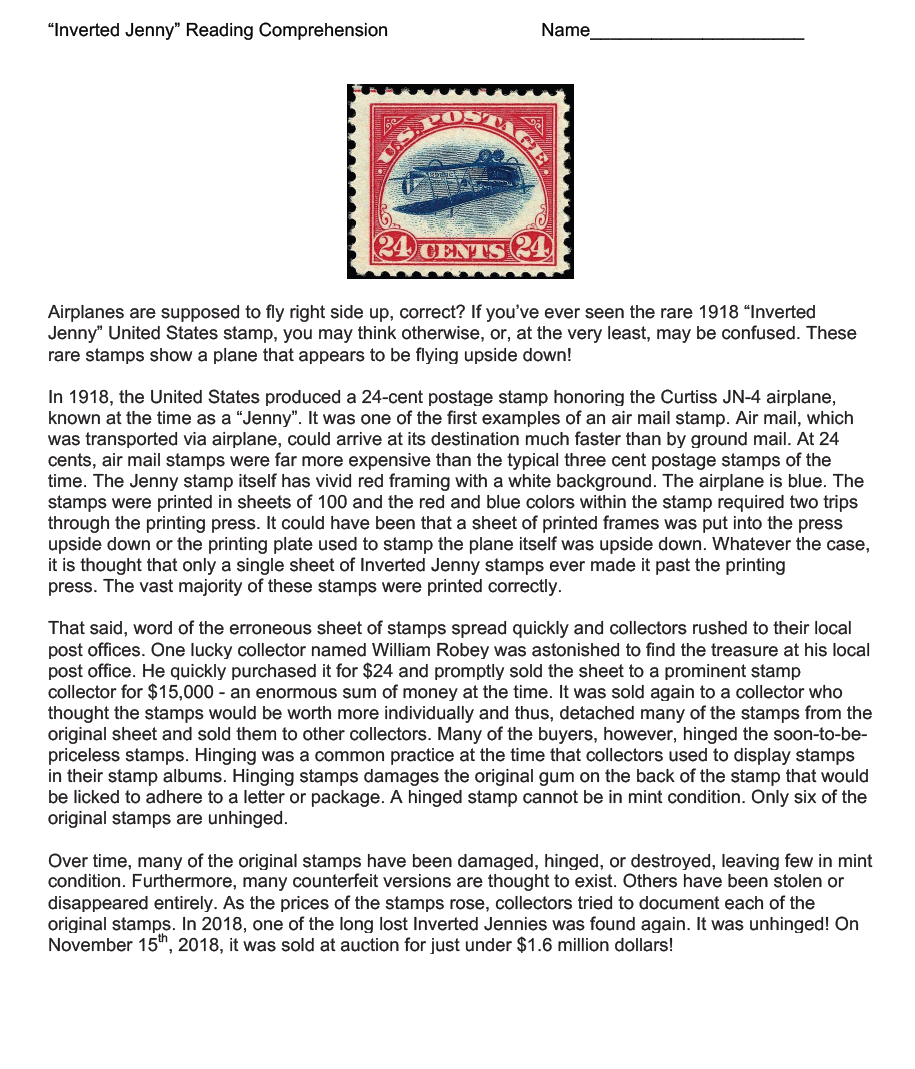 Убедитесь в том, что вы понимаете смысл текста.Составьте свой ответ на данное письмо на английском языке. Запишите ответ в тетрадь. Сделайте фото всей вашей работы и отправьте преподавателю  по указанному адресу электронной почты.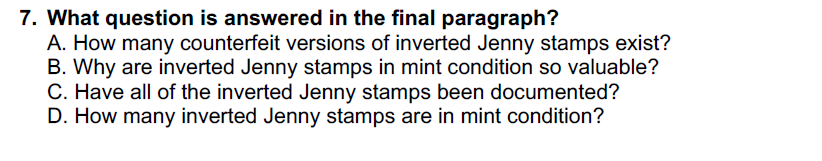 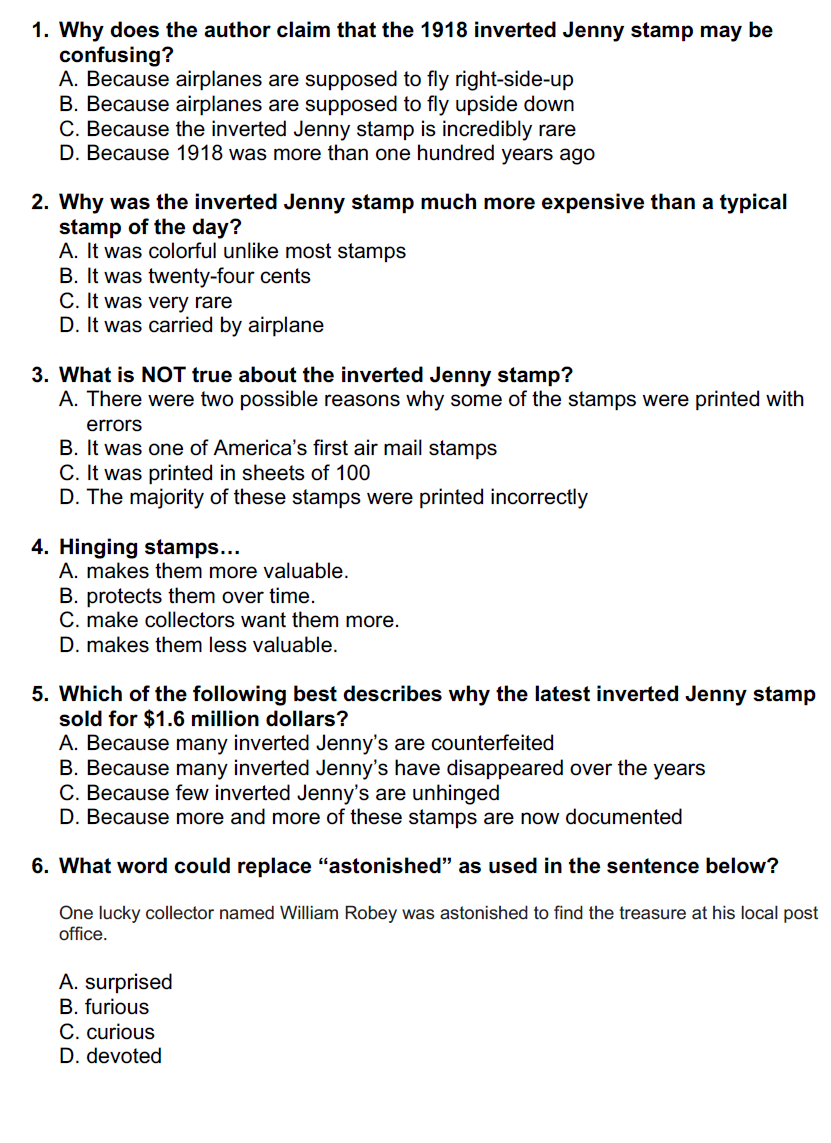 